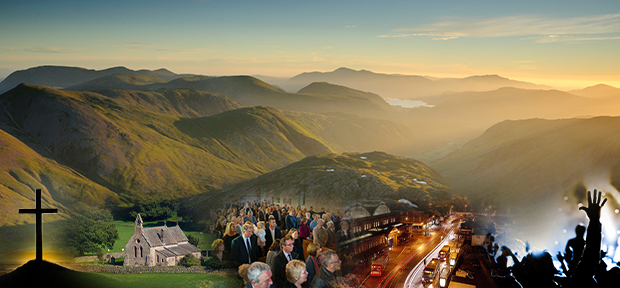 Do you want God to Reach Deeper into communities?Are you an experienced Pioneer with a heart for young adults and families?Do you want a new challenge?The Diocese of Carlisle is looking for aPioneer EnablerTo be based along the West Coast of Cumbria who willSupport and grow new and existing church communities with a focus on young adults and young familiesBe part of developing mission and missional appetite on the West Coast Act as a lead in developing young adult and young families work across the countyWork in collaboration with the Northern Mission Centre and the God for All structuresBe willing to develop and grow financially effective self-supporting models of ministry Have a mature, committed Christian faith to be able to engage with the breadth of the church in CumbriaThis is a full-time position, and ordained and lay applicants are welcomedSalary: c.£30,432, depending on skills and experience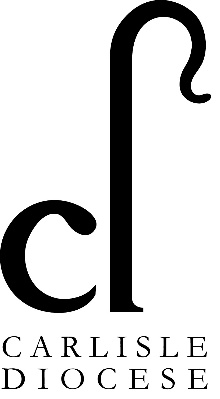 This post is subject to an occupational requirement that the postholder be a practising Christian under Part 1 of Schedule 9 of the Equality Act 2010 This post will require the successful applicant to satisfactorily complete an Enhanced DBS.If you would like an informal chat about the local context please ring Richard Passmore, Northern Mission Centre Director, on 07823 415816Closing date for applications: 26th March 2021Interviews: 19th April 2021Please return completed applications to: HumanResources@carlislediocese.org.uk 